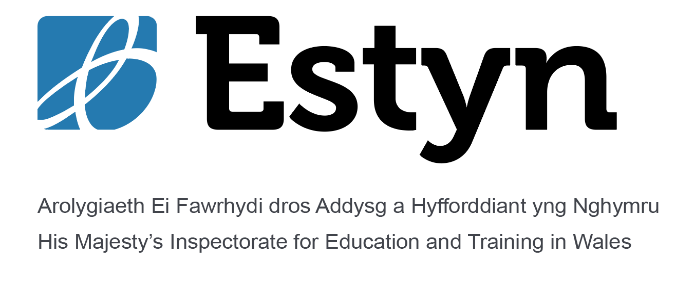 Employment ApplicationPlease refer to the guidance notes to help you complete this formPost applied for:Finance and Procurement Administrator Where did you see this post advertised?Section OneNB Information in this section will be used by the Human Resources team to process this application.  This section will not be seen by the selection panel.APPLICANT DETAILSAPPLICANT DETAILSAPPLICANT DETAILSAPPLICANT DETAILSAPPLICANT DETAILSAPPLICANT DETAILSAPPLICANT DETAILSAPPLICANT DETAILSAPPLICANT DETAILSTitleTitleSurname (or family name)Surname (or family name)Surname (or family name)First name(s)First name(s)Other name(s) by which you have been knownOther name(s) by which you have been knownOther name(s) by which you have been knownOther name(s) by which you have been knownOther name(s) by which you have been knownDate of BirthDate of BirthDate of BirthDate of BirthDate of BirthAddress (Including postcode)Address (Including postcode)Address (Including postcode)ContactTelephoneTelephonePreferred contactPreferred contactContactMobileMobilePreferred contactPreferred contactContactE-mailE-mailNational Insurance NumberNational Insurance NumberNational Insurance NumberAVAILABILITYAre there any dates during the next month when you cannot attend for assessment/interview?Section TwoThis section will be passed to the selection panelRELEVANT EDUCATION, VOCATIONAL AND PROFESSIONAL QUALIFICATIONS (if you are successful, qualifications required for the role will be verified)RELEVANT EDUCATION, VOCATIONAL AND PROFESSIONAL QUALIFICATIONS (if you are successful, qualifications required for the role will be verified)RELEVANT EDUCATION, VOCATIONAL AND PROFESSIONAL QUALIFICATIONS (if you are successful, qualifications required for the role will be verified)Qualification(s) achievedInstitution where qualification obtainedGrade/LevelDetails of other relevant professional development, training, professional memberships and voluntary experienceWELSH LANGUAGE – Please indicate your current level of ability in the Welsh languageWELSH LANGUAGE – Please indicate your current level of ability in the Welsh languageWELSH LANGUAGE – Please indicate your current level of ability in the Welsh languageWELSH LANGUAGE – Please indicate your current level of ability in the Welsh languageWELSH LANGUAGE – Please indicate your current level of ability in the Welsh languageFluent/AdvancedGoodBasic/LearnerNoneSpoken abilityWritten abilityEMPLOYMENT HISTORYEMPLOYMENT HISTORYEMPLOYMENT HISTORYEMPLOYMENT HISTORYEMPLOYMENT HISTORYEMPLOYMENT HISTORYPlease provide details for the last 10 years, or any earlier experience if relevant to the post, if you are successful employment history for the last 5 years will be verified using references Please provide details for the last 10 years, or any earlier experience if relevant to the post, if you are successful employment history for the last 5 years will be verified using references Please provide details for the last 10 years, or any earlier experience if relevant to the post, if you are successful employment history for the last 5 years will be verified using references Please provide details for the last 10 years, or any earlier experience if relevant to the post, if you are successful employment history for the last 5 years will be verified using references Please provide details for the last 10 years, or any earlier experience if relevant to the post, if you are successful employment history for the last 5 years will be verified using references Please provide details for the last 10 years, or any earlier experience if relevant to the post, if you are successful employment history for the last 5 years will be verified using references Current or most recent employerCurrent or most recent employerCurrent or most recent employerCurrent or most recent employerCurrent or most recent employerCurrent or most recent employerEmployerAddress (Including Postcode)Position heldPeriod employedFromFrom   /    /     To   /    /     Notice periodAnnual salaryReason for leaving (if applicable)Reason for leaving (if applicable)Reason for leaving (if applicable)Brief description of dutiesBrief description of dutiesPrevious employerPrevious employerPrevious employerPrevious employerPrevious employerPrevious employerEmployerAddress(Including postcode)Position heldPeriod employedFromFrom   /    /     To   /    /     Reason for leaving Reason for leaving Annual salaryBrief description of dutiesBrief description of dutiesBrief description of dutiesBrief description of dutiesBrief description of dutiesBrief description of dutiesOther employment (including self-employment) – Please continue on a separate sheet if necessaryOther employment (including self-employment) – Please continue on a separate sheet if necessaryOther employment (including self-employment) – Please continue on a separate sheet if necessaryOther employment (including self-employment) – Please continue on a separate sheet if necessaryOther employment (including self-employment) – Please continue on a separate sheet if necessaryPrevious employersPosition held and briefdetails of dutiesPeriod of employmentPeriod of employmentReason for leavingPrevious employersPosition held and briefdetails of dutiesFromToReason for leavingAdditional information about any gaps in career historySUPPORTING STATEMENT (maximum 750 words)SUPPORTING STATEMENT (maximum 750 words)Describe how your behaviours, skills and experience meet the requirements of the post as set out in the person specification.  Please refer to the guidance notes when completing this statement.Describe how your behaviours, skills and experience meet the requirements of the post as set out in the person specification.  Please refer to the guidance notes when completing this statement.Word countSection ThreeNB This section will not be seen by the selection panelEQUAL OPPORTUNITIESThe information you provide in this section will be used for equality monitoring purposes (further details can be found in the Guidance Document) .EQUAL OPPORTUNITIESThe information you provide in this section will be used for equality monitoring purposes (further details can be found in the Guidance Document) .Do you consent to this information being processed, and used anonymously in our Strategic Equality Plan for Equality Monitoring purposes?(Consent can be removed at any time by giving Estyn written notice) Yes NoIf successful do you consent to this information being processed to create a personnel record, and be used anonymously in the Civil Service Commission compliance return and the Annual Civil Service Employment Survey. (Consent can be removed at any time by giving Estyn written notice) Yes NoGENDERGENDERGENDERHow do you identify yourself?:ManHow do you identify yourself?:Woman How do you identify yourself?:Other If you prefer to use your own term, please specfiy here:   ___________How do you identify yourself?:Prefer not to sayIs your gender identity the same as the gender you were born with?:Yes Is your gender identity the same as the gender you were born with?:NoIs your gender identity the same as the gender you were born with?:Prefer not to say MARITAL STATUSMARITAL STATUSMARITAL STATUSMARITAL STATUSMarried or civil partnershipWidowedDivorcedOther : _____________SinglePrefer not to sayPREGNANCY Are you currently pregnant or have you been pregnant in the last year?  YesAre you currently pregnant or have you been pregnant in the last year?  NoAre you currently pregnant or have you been pregnant in the last year?  Prefer not to sayDISABILITYDISABILITYDISABILITYDISABILITYDISABILITYDISABILITYDo you consider yourself to have a disability or a long-term health condition?*   Do you consider yourself to have a disability or a long-term health condition?*   Do you consider yourself to have a disability or a long-term health condition?*   Do you consider yourself to have a disability or a long-term health condition?*   Do you consider yourself to have a disability or a long-term health condition?*   Do you consider yourself to have a disability or a long-term health condition?*   YesYesYesYesYesNoNoNoNoNoPrefer not to sayPrefer not to sayPrefer not to sayPrefer not to sayPrefer not to say* A person has a disability if he or she has a physical or mental impairment which has a substantial and long-term adverse effect on that person’s ability to carry out normal day-to-day activities.* A person has a disability if he or she has a physical or mental impairment which has a substantial and long-term adverse effect on that person’s ability to carry out normal day-to-day activities.* A person has a disability if he or she has a physical or mental impairment which has a substantial and long-term adverse effect on that person’s ability to carry out normal day-to-day activities.* A person has a disability if he or she has a physical or mental impairment which has a substantial and long-term adverse effect on that person’s ability to carry out normal day-to-day activities.* A person has a disability if he or she has a physical or mental impairment which has a substantial and long-term adverse effect on that person’s ability to carry out normal day-to-day activities.* A person has a disability if he or she has a physical or mental impairment which has a substantial and long-term adverse effect on that person’s ability to carry out normal day-to-day activities.ADDITIONAL INFORMATION FOR DISABLED PEOPLEADDITIONAL INFORMATION FOR DISABLED PEOPLEADDITIONAL INFORMATION FOR DISABLED PEOPLEADDITIONAL INFORMATION FOR DISABLED PEOPLEADDITIONAL INFORMATION FOR DISABLED PEOPLEADDITIONAL INFORMATION FOR DISABLED PEOPLEDisability Confident Scheme – Please refer to Section Three of the guidance document for detailsDisability Confident Scheme – Please refer to Section Three of the guidance document for detailsDisability Confident Scheme – Please refer to Section Three of the guidance document for detailsDisability Confident Scheme – Please refer to Section Three of the guidance document for detailsDisability Confident Scheme – Please refer to Section Three of the guidance document for detailsDisability Confident Scheme – Please refer to Section Three of the guidance document for detailsAre you applying under the Disability Confident Scheme?  Are you applying under the Disability Confident Scheme?  YesNoAssistance for assessment/interview.  Please advise us of any access, equipment or other practical support requirements you may have so that we can ensure that our selection process is accessible.Assistance for assessment/interview.  Please advise us of any access, equipment or other practical support requirements you may have so that we can ensure that our selection process is accessible.Assistance for assessment/interview.  Please advise us of any access, equipment or other practical support requirements you may have so that we can ensure that our selection process is accessible.Assistance for assessment/interview.  Please advise us of any access, equipment or other practical support requirements you may have so that we can ensure that our selection process is accessible.Assistance for assessment/interview.  Please advise us of any access, equipment or other practical support requirements you may have so that we can ensure that our selection process is accessible.Assistance for assessment/interview.  Please advise us of any access, equipment or other practical support requirements you may have so that we can ensure that our selection process is accessible.NATIONALITY  Note: If you are appointed, documentary evidence will be required to support your answersNATIONALITY  Note: If you are appointed, documentary evidence will be required to support your answersNATIONALITY  Note: If you are appointed, documentary evidence will be required to support your answersNATIONALITY  Note: If you are appointed, documentary evidence will be required to support your answersNATIONALITY  Note: If you are appointed, documentary evidence will be required to support your answersNATIONALITY  Note: If you are appointed, documentary evidence will be required to support your answersNATIONALITY  Note: If you are appointed, documentary evidence will be required to support your answersNATIONALITY  Note: If you are appointed, documentary evidence will be required to support your answersNationality at birthNationality at birthNationality at birthNationality at birthNationality at birthNationality at birthNationality at birthNationality at birthWelshNorthern IrishNorthern IrishNorthern IrishNorthern IrishNorthern IrishEnglishBritish or Mixed BritishBritish or Mixed BritishBritish or Mixed BritishBritish or Mixed BritishBritish or Mixed BritishScottishOther (please specify):  Other (please specify):  Other (please specify):  Other (please specify):  Other (please specify):  Present nationality (if different)Present nationality (if different)Present nationality (if different)Present nationality (if different)Have you ever possessed any other nationality or citizenship?  Have you ever possessed any other nationality or citizenship?  Have you ever possessed any other nationality or citizenship?  Have you ever possessed any other nationality or citizenship?  YesNoAre you subject to immigration control?Are you subject to immigration control?Are you subject to immigration control?Are you subject to immigration control?YesNoAre there restrictions on your continued residence or employment in the UK?Are there restrictions on your continued residence or employment in the UK?Are there restrictions on your continued residence or employment in the UK?Are there restrictions on your continued residence or employment in the UK?YesNoIf you have answered ‘YES’ to any of the questions above, please give details below:If you have answered ‘YES’ to any of the questions above, please give details below:If you have answered ‘YES’ to any of the questions above, please give details below:If you have answered ‘YES’ to any of the questions above, please give details below:If you have answered ‘YES’ to any of the questions above, please give details below:If you have answered ‘YES’ to any of the questions above, please give details below:If you have answered ‘YES’ to any of the questions above, please give details below:If you have answered ‘YES’ to any of the questions above, please give details below:Are you lawfully resident in the UK?Are you lawfully resident in the UK?Are you lawfully resident in the UK?Are you lawfully resident in the UK?YesNoETHNICITYETHNICITYETHNICITYETHNICITYAsian or Asian British - BangladeshiMixed White and AsianAsian or Asian British - IndianMixed White and Black AfricanAsian or Asian British – PakistaniMixed White and Black CaribbeanAsian or Asian British – Chinese Any Other Mixed backgroundAny Other Asian backgroundsWhiteBlack or Black British - AfricanOther ethnic group Arab Black or Black British - CaribbeanOther ethnic group (please specify):Any Other Black backgroundsPrefer not to sayRELIGION AND BELIEFRELIGION AND BELIEFRELIGION AND BELIEFRELIGION AND BELIEFBuddhistSikhChristian Other religion or belief (please specify)HinduOther religion or belief (please specify)JewishNo religion or beliefMuslimPrefer not to saySEXUAL ORIENTATIONSEXUAL ORIENTATIONSEXUAL ORIENTATIONSEXUAL ORIENTATIONBisexualHeterosexual or straightGay manOther - if you prefer to use your own term, please specfiy here_______Gay woman, lesbian Prefer not to sayDECLARATIONDECLARATIONDECLARATIONI declare that the information I have given on this form is true and complete to the best of my knowledge and belief.I understand that, if it is subsequently discovered any statement is false or misleading, or that I have withheld relevant information, my application may be rejected or an offer withdrawn.I understand that if I am employed by Estyn and any incorrect or omitted information relating to this application comes to light, my employment may be terminated.I declare that the information I have given on this form is true and complete to the best of my knowledge and belief.I understand that, if it is subsequently discovered any statement is false or misleading, or that I have withheld relevant information, my application may be rejected or an offer withdrawn.I understand that if I am employed by Estyn and any incorrect or omitted information relating to this application comes to light, my employment may be terminated.I declare that the information I have given on this form is true and complete to the best of my knowledge and belief.I understand that, if it is subsequently discovered any statement is false or misleading, or that I have withheld relevant information, my application may be rejected or an offer withdrawn.I understand that if I am employed by Estyn and any incorrect or omitted information relating to this application comes to light, my employment may be terminated.Name:Signature*:Date:  /  /      /  /    Note:  You must sign and date this application form. * If you are submitting this form by e-mail please tick the box and type in your name here.Note:  You must sign and date this application form. * If you are submitting this form by e-mail please tick the box and type in your name here.Note:  You must sign and date this application form. * If you are submitting this form by e-mail please tick the box and type in your name here.Important: Data Protection Act  and the General Data Protection Regulation : The information you have given on this form will be processed by Estyn its agents and used in accordance with the principles of the Data Protection Act  and the General Data Protection Regulation .  Any data about you will be held in secure conditions, with access restricted to those who need it in connection with the application and selection process.  Data may also be used for the purposes of monitoring the effectiveness of recruitment.  In these circumstances all data will be kept anonymous.  If you are appointed, this information will be processed during your employment with Estyn.  If you are unsuccessful, your personal data relating to your application will be kept for two years and then destroyed. Further information can be found in Estyn’s privacy notice found here and the recruitment guidance document.Important: Data Protection Act  and the General Data Protection Regulation : The information you have given on this form will be processed by Estyn its agents and used in accordance with the principles of the Data Protection Act  and the General Data Protection Regulation .  Any data about you will be held in secure conditions, with access restricted to those who need it in connection with the application and selection process.  Data may also be used for the purposes of monitoring the effectiveness of recruitment.  In these circumstances all data will be kept anonymous.  If you are appointed, this information will be processed during your employment with Estyn.  If you are unsuccessful, your personal data relating to your application will be kept for two years and then destroyed. Further information can be found in Estyn’s privacy notice found here and the recruitment guidance document.Important: Data Protection Act  and the General Data Protection Regulation : The information you have given on this form will be processed by Estyn its agents and used in accordance with the principles of the Data Protection Act  and the General Data Protection Regulation .  Any data about you will be held in secure conditions, with access restricted to those who need it in connection with the application and selection process.  Data may also be used for the purposes of monitoring the effectiveness of recruitment.  In these circumstances all data will be kept anonymous.  If you are appointed, this information will be processed during your employment with Estyn.  If you are unsuccessful, your personal data relating to your application will be kept for two years and then destroyed. Further information can be found in Estyn’s privacy notice found here and the recruitment guidance document.